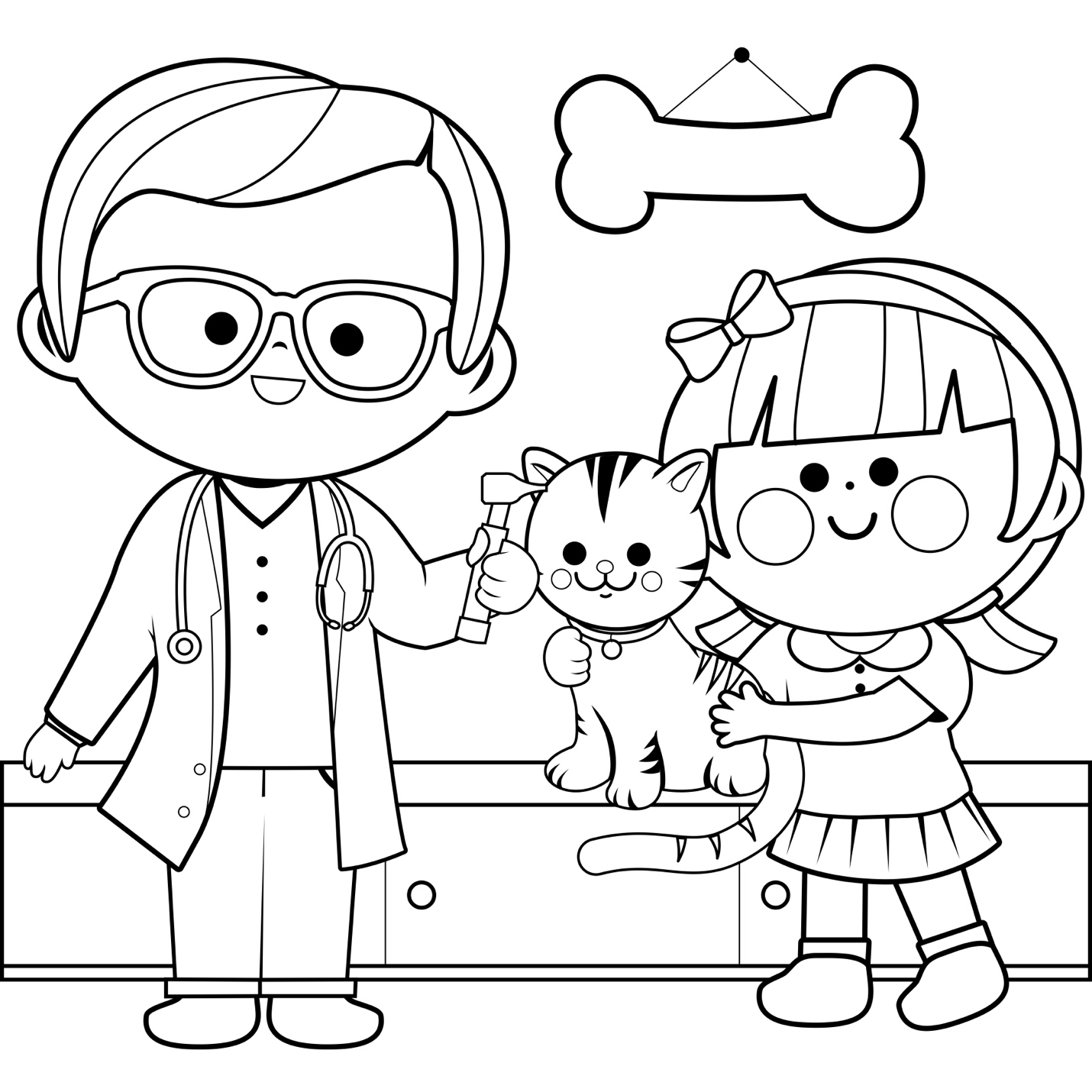 V is for Vet